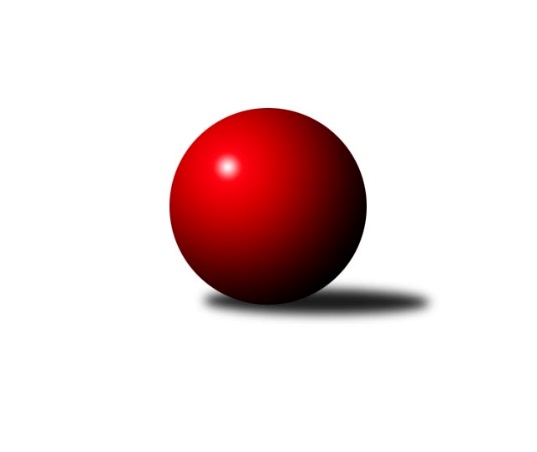 Č.1Ročník 2018/2019	14.9.2018Nejlepšího výkonu v tomto kole: 2826 dosáhlo družstvo: TJ Praga Praha Divize AS 2018/2019Výsledky 1. kolaSouhrnný přehled výsledků:KK Slavia Praha	- TJ AŠ Mladá Boleslav 	3:5	2538:2569	5.0:7.0	11.9.SK Meteor Praha	- KK Slavoj Praha B	7:1	2624:2479	9.0:3.0	12.9.KK Konstruktiva Praha B	- TJ Sokol Benešov B	6:2	2656:2524	8.0:4.0	12.9.TJ Neratovice	- PSK Union Praha 	7:1	2570:2483	7.0:5.0	13.9.KK Jiří Poděbrady B	- KK Konstruktiva Praha A	0:8	2515:2731	4.5:7.5	14.9.TJ Sparta Kutná Hora B	- TJ Praga Praha 	0:8	2640:2826	4.0:8.0	14.9.TJ Sokol Brandýs n. L.	- SC Olympia Radotín	6:2	2567:2519	7.0:5.0	14.9.Tabulka družstev:	1.	TJ Praga Praha	1	1	0	0	8.0 : 0.0 	8.0 : 4.0 	 2826	2	2.	KK Konstruktiva Praha A	1	1	0	0	8.0 : 0.0 	7.5 : 4.5 	 2731	2	3.	SK Meteor Praha	1	1	0	0	7.0 : 1.0 	9.0 : 3.0 	 2624	2	4.	TJ Neratovice	1	1	0	0	7.0 : 1.0 	7.0 : 5.0 	 2570	2	5.	KK Konstruktiva Praha B	1	1	0	0	6.0 : 2.0 	8.0 : 4.0 	 2656	2	6.	TJ Sokol Brandýs n. L.	1	1	0	0	6.0 : 2.0 	7.0 : 5.0 	 2567	2	7.	TJ AŠ Mladá Boleslav	1	1	0	0	5.0 : 3.0 	7.0 : 5.0 	 2569	2	8.	KK Slavia Praha	1	0	0	1	3.0 : 5.0 	5.0 : 7.0 	 2538	0	9.	SC Olympia Radotín	1	0	0	1	2.0 : 6.0 	5.0 : 7.0 	 2519	0	10.	TJ Sokol Benešov B	1	0	0	1	2.0 : 6.0 	4.0 : 8.0 	 2524	0	11.	PSK Union Praha	1	0	0	1	1.0 : 7.0 	5.0 : 7.0 	 2483	0	12.	KK Slavoj Praha B	1	0	0	1	1.0 : 7.0 	3.0 : 9.0 	 2479	0	13.	KK Jiří Poděbrady B	1	0	0	1	0.0 : 8.0 	4.5 : 7.5 	 2515	0	14.	TJ Sparta Kutná Hora B	1	0	0	1	0.0 : 8.0 	4.0 : 8.0 	 2640	0Podrobné výsledky kola:	 KK Slavia Praha	2538	3:5	2569	TJ AŠ Mladá Boleslav 	Filip Knap	 	 218 	 203 		421 	 1:1 	 428 	 	228 	 200		Pavel Palaštuk	Karel Vaňata	 	 199 	 226 		425 	 1:1 	 408 	 	201 	 207		Pavel Horáček ml.	Jan Bürger	 	 224 	 208 		432 	 1:1 	 415 	 	206 	 209		Bohumil Sedláček	Tereza Bendová	 	 213 	 194 		407 	 0:2 	 444 	 	216 	 228		Tomáš Křenek	Aleš Jungmann	 	 229 	 217 		446 	 2:0 	 443 	 	228 	 215		Josef Cíla	Luboš Zelenka	 	 193 	 214 		407 	 0:2 	 431 	 	214 	 217		Petr Palaštukrozhodčí: Zelenka LubošNejlepší výkon utkání: 446 - Aleš Jungmann	 SK Meteor Praha	2624	7:1	2479	KK Slavoj Praha B	Jindřich Sahula	 	 225 	 229 		454 	 1:1 	 447 	 	205 	 242		Anton Stašák	Ivana Vlková	 	 214 	 226 		440 	 1:1 	 442 	 	210 	 232		Stanislav Březina	Ladislav Zahrádka	 	 220 	 197 		417 	 1:1 	 416 	 	210 	 206		Jaroslav Pichl	Martin Boháč	 	 240 	 201 		441 	 2:0 	 400 	 	213 	 187		Viktor Jungbauer	Ivo Steindl	 	 194 	 231 		425 	 2:0 	 389 	 	183 	 206		Miroslav Bubeník	Milan Mikulášek	 	 238 	 209 		447 	 2:0 	 385 	 	212 	 173		Petr Pravlovskýrozhodčí: Zahrádka LadislavNejlepší výkon utkání: 454 - Jindřich Sahula	 KK Konstruktiva Praha B	2656	6:2	2524	TJ Sokol Benešov B	Arnošt Nedbal	 	 233 	 221 		454 	 1:1 	 443 	 	210 	 233		Luboš Brabec	Tibor Machala	 	 207 	 202 		409 	 1:1 	 414 	 	203 	 211		Karel Drábek	Miroslav Šnejdar st.	 	 231 	 207 		438 	 1:1 	 444 	 	210 	 234		Jiří Kočí	Stanislav Vesecký	 	 223 	 215 		438 	 1:1 	 437 	 	216 	 221		Marek Červ	Jaroslav Pleticha st.	 	 237 	 237 		474 	 2:0 	 396 	 	214 	 182		Michal Vyskočil *1	Jan Barchánek	 	 217 	 226 		443 	 2:0 	 390 	 	187 	 203		Petr Brabenecrozhodčí: Miroslav Šnejdarstřídání: *1 od 65. hodu Ladislav KalousNejlepší výkon utkání: 474 - Jaroslav Pleticha st.	 TJ Neratovice	2570	7:1	2483	PSK Union Praha 	Josef Šálek	 	 229 	 189 		418 	 1:1 	 402 	 	194 	 208		Luboš Soukup	Jan Kvapil	 	 235 	 212 		447 	 2:0 	 414 	 	204 	 210		Pavel Moravec	Josef Trnka	 	 205 	 216 		421 	 1:1 	 419 	 	209 	 210		Ctirad Dudycha	Jan Kozák	 	 201 	 206 		407 	 0:2 	 415 	 	202 	 213		Pavel Novák	Petr Šteiner	 	 211 	 211 		422 	 1:1 	 405 	 	218 	 187		Luboš Polanský	Petr Božka	 	 232 	 223 		455 	 2:0 	 428 	 	226 	 202		Michal Francrozhodčí: Kozák JanNejlepší výkon utkání: 455 - Petr Božka	 KK Jiří Poděbrady B	2515	0:8	2731	KK Konstruktiva Praha A	Václav Anděl	 	 222 	 192 		414 	 1:1 	 438 	 	207 	 231		Václav Posejpal	Vladimír Klindera	 	 191 	 239 		430 	 1:1 	 494 	 	256 	 238		Pavel Kohlíček	Petra Gütterová	 	 213 	 185 		398 	 0:2 	 458 	 	230 	 228		Michal Ostatnický	Zbyněk David	 	 217 	 197 		414 	 1:1 	 447 	 	198 	 249		Zdeněk Zahrádka	Dušan Richter	 	 193 	 221 		414 	 0.5:1.5 	 436 	 	215 	 221		Jakub Wrzecionko	Jaroslav Kazda	 	 237 	 208 		445 	 1:1 	 458 	 	229 	 229		Petr Tepličanecrozhodčí: Šustr OndřejNejlepší výkon utkání: 494 - Pavel Kohlíček	 TJ Sparta Kutná Hora B	2640	0:8	2826	TJ Praga Praha 	Zdeněk Rajchman	 	 215 	 214 		429 	 0:2 	 446 	 	224 	 222		Milan Komorník	Tomáš Jelínek	 	 225 	 211 		436 	 0:2 	 505 	 	243 	 262		Pavel Janoušek	Bohumír Kopecký	 	 199 	 251 		450 	 1:1 	 463 	 	228 	 235		Petr Kašpar	Jaroslav Čermák	 	 221 	 201 		422 	 1:1 	 468 	 	218 	 250		Jaroslav Kourek	Zdeněk Končel	 	 201 	 241 		442 	 1:1 	 447 	 	218 	 229		David Kašpar	František Tesař	 	 241 	 220 		461 	 1:1 	 497 	 	240 	 257		Josef Kašparrozhodčí: Nejlepší výkon utkání: 505 - Pavel Janoušek	 TJ Sokol Brandýs n. L.	2567	6:2	2519	SC Olympia Radotín	František Čvančara	 	 233 	 209 		442 	 0:2 	 455 	 	235 	 220		Robert Asimus	Vladimír Sommer	 	 211 	 192 		403 	 1:1 	 402 	 	207 	 195		Vladimír Zdražil	Pavel Kotek	 	 201 	 194 		395 	 2:0 	 391 	 	198 	 193		Pavel Dvořák	Martin Šmejkal	 	 254 	 211 		465 	 2:0 	 414 	 	213 	 201		Jiří Ujhelyi	Miloslav Rychetský	 	 209 	 217 		426 	 1:1 	 414 	 	211 	 203		Petr Dvořák	Karel Křenek	 	 215 	 221 		436 	 1:1 	 443 	 	213 	 230		Martin Pondělíčekrozhodčí: Miloslav RychetskýNejlepší výkon utkání: 465 - Martin ŠmejkalPořadí jednotlivců:	jméno hráče	družstvo	celkem	plné	dorážka	chyby	poměr kuž.	Maximum	1.	Pavel Janoušek 	TJ Praga Praha 	505.00	314.0	191.0	2.0	1/1	(505)	2.	Josef Kašpar 	TJ Praga Praha 	497.00	295.0	202.0	0.0	1/1	(497)	3.	Pavel Kohlíček 	KK Konstruktiva Praha A	494.00	298.0	196.0	2.0	1/1	(494)	4.	Jaroslav Pleticha  st.	KK Konstruktiva Praha B	474.00	305.0	169.0	4.0	1/1	(474)	5.	Jaroslav Kourek 	TJ Praga Praha 	468.00	310.0	158.0	5.0	1/1	(468)	6.	Martin Šmejkal 	TJ Sokol Brandýs n. L.	465.00	305.0	160.0	3.0	1/1	(465)	7.	Petr Kašpar 	TJ Praga Praha 	463.00	324.0	139.0	6.0	1/1	(463)	8.	František Tesař 	TJ Sparta Kutná Hora B	461.00	311.0	150.0	3.0	1/1	(461)	9.	Petr Tepličanec 	KK Konstruktiva Praha A	458.00	289.0	169.0	3.0	1/1	(458)	10.	Michal Ostatnický 	KK Konstruktiva Praha A	458.00	310.0	148.0	3.0	1/1	(458)	11.	Robert Asimus 	SC Olympia Radotín	455.00	304.0	151.0	4.0	1/1	(455)	12.	Petr Božka 	TJ Neratovice	455.00	312.0	143.0	2.0	1/1	(455)	13.	Arnošt Nedbal 	KK Konstruktiva Praha B	454.00	310.0	144.0	5.0	1/1	(454)	14.	Jindřich Sahula 	SK Meteor Praha	454.00	315.0	139.0	5.0	1/1	(454)	15.	Bohumír Kopecký 	TJ Sparta Kutná Hora B	450.00	309.0	141.0	7.0	1/1	(450)	16.	Zdeněk Zahrádka 	KK Konstruktiva Praha A	447.00	288.0	159.0	4.0	1/1	(447)	17.	Jan Kvapil 	TJ Neratovice	447.00	292.0	155.0	4.0	1/1	(447)	18.	Anton Stašák 	KK Slavoj Praha B	447.00	296.0	151.0	2.0	1/1	(447)	19.	David Kašpar 	TJ Praga Praha 	447.00	308.0	139.0	6.0	1/1	(447)	20.	Milan Mikulášek 	SK Meteor Praha	447.00	314.0	133.0	4.0	1/1	(447)	21.	Milan Komorník 	TJ Praga Praha 	446.00	287.0	159.0	2.0	1/1	(446)	22.	Aleš Jungmann 	KK Slavia Praha	446.00	297.0	149.0	0.0	1/1	(446)	23.	Jaroslav Kazda 	KK Jiří Poděbrady B	445.00	287.0	158.0	3.0	1/1	(445)	24.	Jiří Kočí 	TJ Sokol Benešov B	444.00	295.0	149.0	3.0	1/1	(444)	25.	Tomáš Křenek 	TJ AŠ Mladá Boleslav 	444.00	321.0	123.0	3.0	1/1	(444)	26.	Josef Cíla 	TJ AŠ Mladá Boleslav 	443.00	293.0	150.0	2.0	1/1	(443)	27.	Martin Pondělíček 	SC Olympia Radotín	443.00	305.0	138.0	2.0	1/1	(443)	28.	Jan Barchánek 	KK Konstruktiva Praha B	443.00	310.0	133.0	4.0	1/1	(443)	29.	Luboš Brabec 	TJ Sokol Benešov B	443.00	322.0	121.0	7.0	1/1	(443)	30.	Stanislav Březina 	KK Slavoj Praha B	442.00	300.0	142.0	2.0	1/1	(442)	31.	Zdeněk Končel 	TJ Sparta Kutná Hora B	442.00	308.0	134.0	7.0	1/1	(442)	32.	František Čvančara 	TJ Sokol Brandýs n. L.	442.00	310.0	132.0	6.0	1/1	(442)	33.	Martin Boháč 	SK Meteor Praha	441.00	308.0	133.0	6.0	1/1	(441)	34.	Ivana Vlková 	SK Meteor Praha	440.00	302.0	138.0	3.0	1/1	(440)	35.	Stanislav Vesecký 	KK Konstruktiva Praha B	438.00	295.0	143.0	6.0	1/1	(438)	36.	Miroslav Šnejdar  st.	KK Konstruktiva Praha B	438.00	300.0	138.0	6.0	1/1	(438)	37.	Václav Posejpal 	KK Konstruktiva Praha A	438.00	306.0	132.0	3.0	1/1	(438)	38.	Marek Červ 	TJ Sokol Benešov B	437.00	298.0	139.0	3.0	1/1	(437)	39.	Karel Křenek 	TJ Sokol Brandýs n. L.	436.00	287.0	149.0	5.0	1/1	(436)	40.	Jakub Wrzecionko 	KK Konstruktiva Praha A	436.00	293.0	143.0	6.0	1/1	(436)	41.	Tomáš Jelínek 	TJ Sparta Kutná Hora B	436.00	297.0	139.0	4.0	1/1	(436)	42.	Jan Bürger 	KK Slavia Praha	432.00	300.0	132.0	4.0	1/1	(432)	43.	Petr Palaštuk 	TJ AŠ Mladá Boleslav 	431.00	292.0	139.0	6.0	1/1	(431)	44.	Vladimír Klindera 	KK Jiří Poděbrady B	430.00	270.0	160.0	9.0	1/1	(430)	45.	Zdeněk Rajchman 	TJ Sparta Kutná Hora B	429.00	271.0	158.0	3.0	1/1	(429)	46.	Pavel Palaštuk 	TJ AŠ Mladá Boleslav 	428.00	276.0	152.0	3.0	1/1	(428)	47.	Michal Franc 	PSK Union Praha 	428.00	279.0	149.0	6.0	1/1	(428)	48.	Miloslav Rychetský 	TJ Sokol Brandýs n. L.	426.00	286.0	140.0	3.0	1/1	(426)	49.	Ivo Steindl 	SK Meteor Praha	425.00	275.0	150.0	7.0	1/1	(425)	50.	Karel Vaňata 	KK Slavia Praha	425.00	302.0	123.0	8.0	1/1	(425)	51.	Petr Šteiner 	TJ Neratovice	422.00	283.0	139.0	3.0	1/1	(422)	52.	Jaroslav Čermák 	TJ Sparta Kutná Hora B	422.00	290.0	132.0	2.0	1/1	(422)	53.	Josef Trnka 	TJ Neratovice	421.00	288.0	133.0	5.0	1/1	(421)	54.	Filip Knap 	KK Slavia Praha	421.00	297.0	124.0	4.0	1/1	(421)	55.	Ctirad Dudycha 	PSK Union Praha 	419.00	296.0	123.0	9.0	1/1	(419)	56.	Josef Šálek 	TJ Neratovice	418.00	277.0	141.0	4.0	1/1	(418)	57.	Ladislav Zahrádka 	SK Meteor Praha	417.00	283.0	134.0	5.0	1/1	(417)	58.	Jaroslav Pichl 	KK Slavoj Praha B	416.00	276.0	140.0	5.0	1/1	(416)	59.	Bohumil Sedláček 	TJ AŠ Mladá Boleslav 	415.00	277.0	138.0	6.0	1/1	(415)	60.	Pavel Novák 	PSK Union Praha 	415.00	292.0	123.0	3.0	1/1	(415)	61.	Zbyněk David 	KK Jiří Poděbrady B	414.00	267.0	147.0	4.0	1/1	(414)	62.	Václav Anděl 	KK Jiří Poděbrady B	414.00	281.0	133.0	9.0	1/1	(414)	63.	Dušan Richter 	KK Jiří Poděbrady B	414.00	283.0	131.0	6.0	1/1	(414)	64.	Petr Dvořák 	SC Olympia Radotín	414.00	289.0	125.0	10.0	1/1	(414)	65.	Karel Drábek 	TJ Sokol Benešov B	414.00	291.0	123.0	5.0	1/1	(414)	66.	Pavel Moravec 	PSK Union Praha 	414.00	295.0	119.0	5.0	1/1	(414)	67.	Jiří Ujhelyi 	SC Olympia Radotín	414.00	299.0	115.0	11.0	1/1	(414)	68.	Tibor Machala 	KK Konstruktiva Praha B	409.00	304.0	105.0	13.0	1/1	(409)	69.	Pavel Horáček  ml.	TJ AŠ Mladá Boleslav 	408.00	292.0	116.0	5.0	1/1	(408)	70.	Luboš Zelenka 	KK Slavia Praha	407.00	278.0	129.0	6.0	1/1	(407)	71.	Jan Kozák 	TJ Neratovice	407.00	283.0	124.0	4.0	1/1	(407)	72.	Tereza Bendová 	KK Slavia Praha	407.00	292.0	115.0	5.0	1/1	(407)	73.	Luboš Polanský 	PSK Union Praha 	405.00	292.0	113.0	7.0	1/1	(405)	74.	Vladimír Sommer 	TJ Sokol Brandýs n. L.	403.00	297.0	106.0	9.0	1/1	(403)	75.	Luboš Soukup 	PSK Union Praha 	402.00	290.0	112.0	12.0	1/1	(402)	76.	Vladimír Zdražil 	SC Olympia Radotín	402.00	297.0	105.0	8.0	1/1	(402)	77.	Viktor Jungbauer 	KK Slavoj Praha B	400.00	275.0	125.0	3.0	1/1	(400)	78.	Petra Gütterová 	KK Jiří Poděbrady B	398.00	275.0	123.0	7.0	1/1	(398)	79.	Pavel Kotek 	TJ Sokol Brandýs n. L.	395.00	280.0	115.0	13.0	1/1	(395)	80.	Pavel Dvořák 	SC Olympia Radotín	391.00	286.0	105.0	8.0	1/1	(391)	81.	Petr Brabenec 	TJ Sokol Benešov B	390.00	276.0	114.0	9.0	1/1	(390)	82.	Miroslav Bubeník 	KK Slavoj Praha B	389.00	295.0	94.0	10.0	1/1	(389)	83.	Petr Pravlovský 	KK Slavoj Praha B	385.00	286.0	99.0	9.0	1/1	(385)Sportovně technické informace:Starty náhradníků:registrační číslo	jméno a příjmení 	datum startu 	družstvo	číslo startu23177	Josef Kašpar	14.09.2018	TJ Praga Praha 	1x19961	Pavel Moravec	13.09.2018	PSK Union Praha 	1x5062	Karel Drábek	12.09.2018	TJ Sokol Benešov B	1x893	Jan Barchánek	12.09.2018	KK Konstruktiva Praha B	1x10537	Ladislav Kalous	12.09.2018	TJ Sokol Benešov B	1x
Hráči dopsaní na soupisku:registrační číslo	jméno a příjmení 	datum startu 	družstvo	5501	Zdeněk Zahrádka	14.09.2018	KK Konstruktiva Praha A	1061	Stanislav Březina	12.09.2018	KK Slavoj Praha B	Program dalšího kola:2. kolo19.9.2018	st	18:00	TJ Praga Praha  - KK Konstruktiva Praha B	19.9.2018	st	19:30	SC Olympia Radotín - TJ Neratovice	20.9.2018	čt	19:15	PSK Union Praha  - TJ AŠ Mladá Boleslav 	20.9.2018	čt	19:30	KK Konstruktiva Praha A - KK Slavia Praha	21.9.2018	pá	17:00	TJ Sokol Benešov B - SK Meteor Praha	21.9.2018	pá	17:00	KK Jiří Poděbrady B - TJ Sparta Kutná Hora B	21.9.2018	pá	17:30	KK Slavoj Praha B - TJ Sokol Brandýs n. L.	Nejlepší šestka kola - absolutněNejlepší šestka kola - absolutněNejlepší šestka kola - absolutněNejlepší šestka kola - absolutněNejlepší šestka kola - dle průměru kuželenNejlepší šestka kola - dle průměru kuželenNejlepší šestka kola - dle průměru kuželenNejlepší šestka kola - dle průměru kuželenNejlepší šestka kola - dle průměru kuželenPočetJménoNázev týmuVýkonPočetJménoNázev týmuPrůměr (%)Výkon1xPavel JanoušekPraga 5051xPavel KohlíčekKonstruktiva 113.094941xJosef KašparPraga 4971xPavel JanoušekPraga 112.855051xPavel KohlíčekKonstruktiva 4941xJosef KašparPraga 111.064971xJaroslav Pleticha st.Konstruktiva B4741xJaroslav Pleticha st.Konstruktiva B110.644741xJaroslav KourekPraga 4681xMartin ŠmejkalBrandýs n.L.109.614651xMartin ŠmejkalBrandýs n.L.4651xRobert AsimusRadotín107.25455